  MADONAS NOVADA PAŠVALDĪBA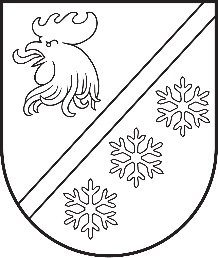 Reģ. Nr. 90000054572Saieta laukums 1, Madona, Madonas novads, LV-4801 t. 64860090, e-pasts: pasts@madona.lv ___________________________________________________________________________MADONAS NOVADA PAŠVALDĪBAS DOMESLĒMUMSMadonā2023. gada 27. jūlijā							          		Nr. 453									    (protokols Nr. 11, 14. p.)Par nekustamā īpašuma “Kārklu skola”-601, Cesvaines pagasts, Madonas novads,  atsavināšanu, rīkojot izsoliSaskaņā ar Cesvaines pagasta zemesgrāmatas nodalījumu Nr. 100000120695 601 nekustamais īpašums “Kārklu skola”-601, Cesvaines pagasts, Madonas novads, ar kadastra numuru 7027 900 0062 sastāv no:Nedzīvojamām telpām  152,3 m2 platībā;kopīpašuma 1523/4320 domājamās daļas no būves ar kadastra apzīmējumu 7027 002 0123  001 un 7027 002 0123 002;kopīpašuma 1523/4320 domājamās daļas no zemes ar kadastra apzīmējumu 7027 002 0123;pieder Madonas novada pašvaldībai.Pašvaldībai nav nepieciešams saglabāt nekustamo īpašumu pašvaldības funkciju veikšanai.Ir veikta nekustamā īpašuma novērtēšana.Atbilstoši sertificēta vērtētāja SIA „Liniko” (Latvijas Īpašumu Vērtētāju asociācijas profesionālās kvalifikācijas sertifikāts Nr. 131) 2023. gada 4. jūlija novērtējumam, nekustamā īpašuma tirgus vērtība noteikta – EUR 2 300,00 (divi tūkstoši trīs simti euro ,00 centi) . Saskaņā ar „Publiskas personas mantas atsavināšanas likuma” 47. pantu „publiskas personas mantas atsavināšanā iegūtos līdzekļus pēc atsavināšanas izdevumu segšanas ieskaita attiecīgas publiskās personas budžetā. Atsavināšanas izdevumu apmēru nosaka MK noteikumu paredzētajā kārtībā”.Pamatojoties uz Publiskas personas mantas atsavināšanas likuma 47. pantu, uz “Pašvaldību likuma” 10. panta pirmās daļas 16. punktu, Publiskas personas mantas atsavināšanas likuma 4. panta pirmo daļu, 8. panta otro daļu,  ņemot vērā 18.07.2023. Finanšu un attīstības komitejas atzinumu, atklāti balsojot: PAR – 14 (Agris Lungevičs, Aivis Masaļskis, Andris Dombrovskis, Andris Sakne, Artūrs Grandāns, Arvīds Greidiņš, Gunārs Ikaunieks, Guntis Klikučs, Iveta Peilāne, Kaspars Udrass, Māris Olte, Rūdolfs Preiss, Sandra Maksimova, Valda Kļaviņa), PRET – NAV, ATTURAS –  NAV, Madonas novada pašvaldības dome NOLEMJ:Atsavināt nekustamo īpašumu “Kārklu skola”-601, Cesvaines pagastā, Madonas novadā, ar kadastra numuru 7027 900 0062, pārdodot to mutiskā izsolē ar augšupejošu soli.Noteikt nekustamā īpašuma “Kārklu skola”-601, Cesvaines pagasts,  Madonas novads, nosacīto cenu- izsoles sākumcenu EUR 2 300,00 (divi  tūkstoši trīs simti euro, 00 centi).Apstiprināt nekustamā īpašuma “Kārklu skola”-601, Cesvaines pagasts, Madonas novads, izsoles noteikumus (izsoles noteikumi pielikumā).Uzdot pašvaldības īpašuma iznomāšanas un atsavināšanas izsoļu komisijai organizēt nekustamā īpašuma izsoli.Kontroli par lēmuma izpildi uzdot pašvaldības izpilddirektoram U. Fjodorovam.Saskaņā ar Administratīvā procesa likuma 188. panta pirmo daļu, lēmumu var pārsūdzēt viena mēneša laikā no lēmuma spēkā stāšanās dienas Administratīvajā rajona tiesā.Saskaņā ar Administratīvā procesa likuma 70. panta pirmo daļu, lēmums stājas spēkā ar brīdi, kad tas paziņots adresātam.              Domes priekšsēdētājs				             A. Lungevičs	Čačka 28080793ŠIS DOKUMENTS IR ELEKTRONISKI PARAKSTĪTS AR DROŠU ELEKTRONISKO PARAKSTU UN SATUR LAIKA ZĪMOGU